   Mississippi Department of Marine Resources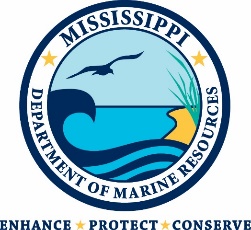 Amendment OneFurnish and Deploy Approved Cultch MaterialRFx 3140001253Smart No. 1450-18-R-RFQF-00002Questions and AnswersContact: Rick Kinnard, Procurement Director  procurement@dmr.ms.govTHIS IS AMENDMENT ONE TO THE REQUEST FOR QUOTE FORMAL – REVERSE AUCTION.  YOU MUST ACKNOWLEDGE THIS AND ALL FUTURE AMENDMENTS ON THE BID FORM (ATTACHMENT C) OR, IF YOUR BID HAS ALREADY BEEN SUBMITTED, BY LETTER.  YOUR ACKNOWLEDGMENT OF ALL AMENDMENTS MUST BE RECEIVED BY THE MDMR BY THE DEADLINE FOR RECEIPT OF YOUR BID.1.	Can you provide a map showing locations, quantity of deployment with the size or acreage of each site location? -	Attached are maps showing the possible locations of deployment.  The MDMR will email all known bidders an electronic version of the maps and will post same on the MDMR website and in MAGIC.   	We plan to deploy cultch within the restoration areas between 50-200 cubic yards/acre.  The total number of acres and exact density of cultch will be determined by the winning bid price.  2. 	Can you provide a map indicating possible locations of 10+ ft. of water depth to stage hopper barges for cutting purposes? -	Refer to navigational charts published by NOAA or USCG for depth in MS Sound: http://www.charts.noaa.gov/InteractiveCatalog/nrnc.shtml?rnc=11373 3. 	Will you accept a Unit Weight (Rodded) sec sheet or "bucket test" that derives (3 sub sample/rodded) unit weight calculation for #4 washed Kentucky Limestone from Three Rivers Quarry for conversion from tonnage to yards for bid calculation?-	No. Refer to Attachment C – Bid Form.  The total bid price is calculated by price per cubic yard times amount of cultch not to exceed $400,000.00.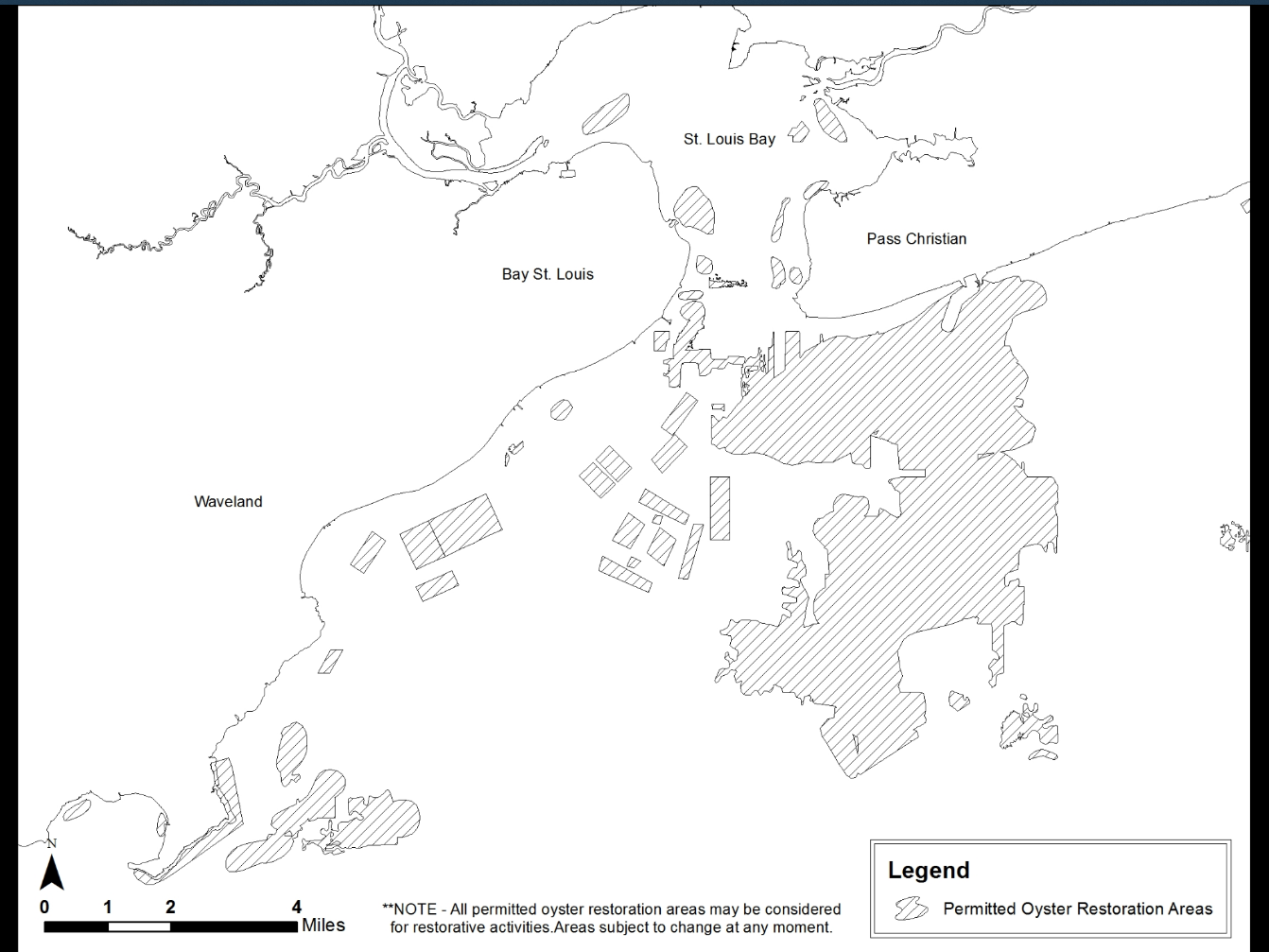 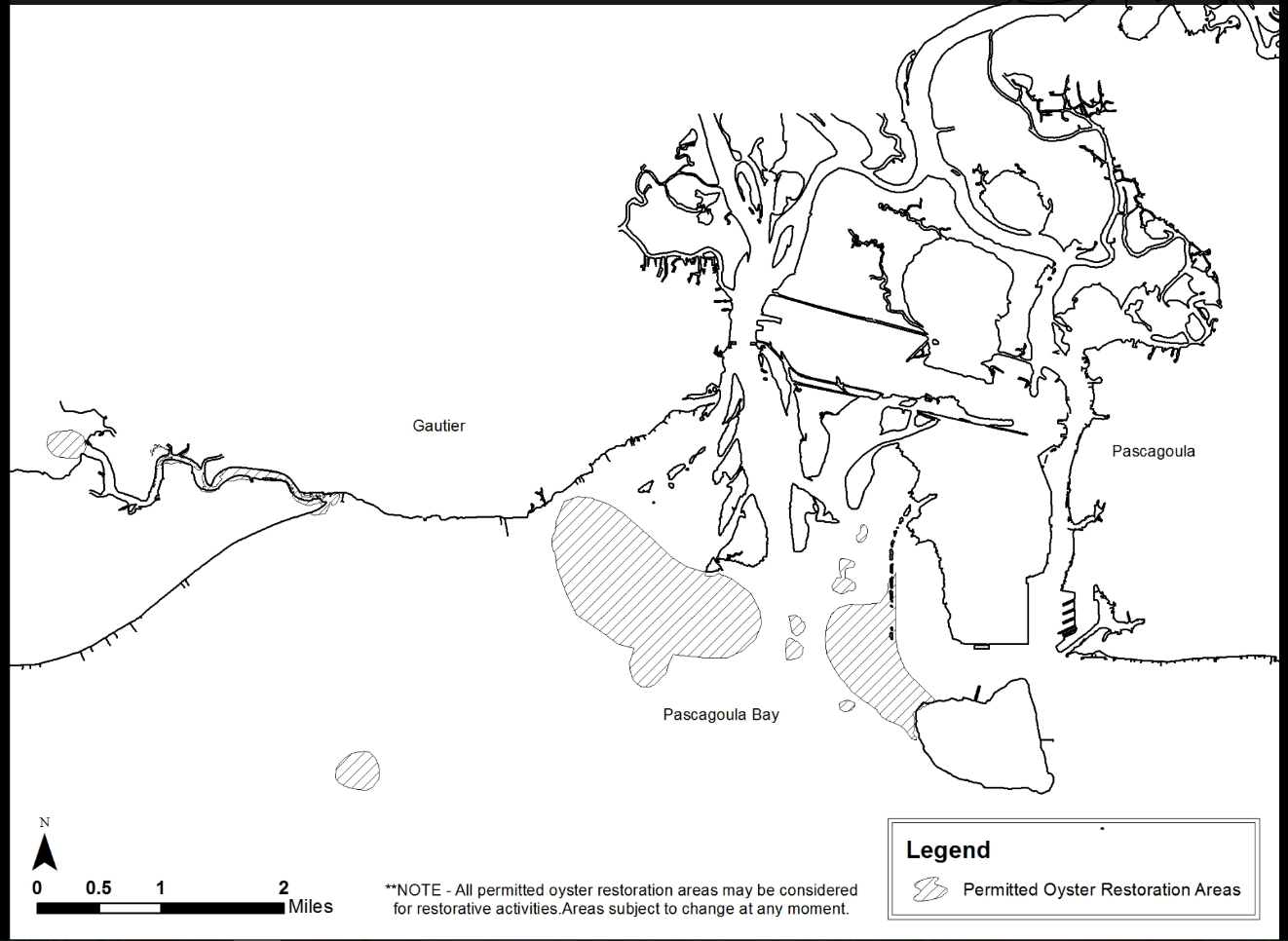 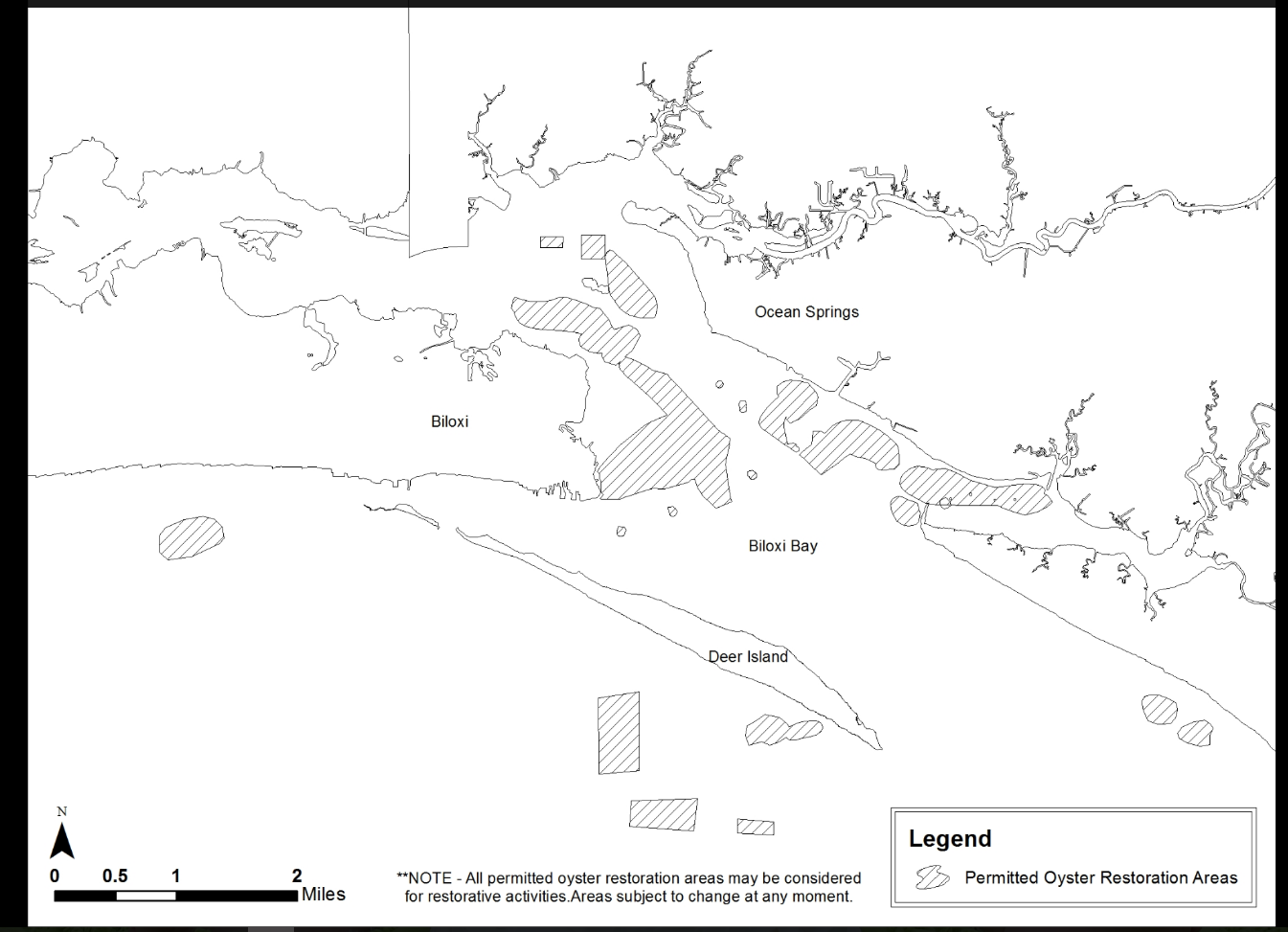 